Prison Rule 7 Visitor Restrictions PrisonContents1	Purpose	32	Scope	33	Restricted Visits with Children	33.1	Screening	33.2	Eligibility to apply to receive visits from specific child/ren	34	Other Restricted Visits Considerations	35	Definitions and acronyms	45.1	Related legislation	4PurposeThis Rule provides for the authority for restrictions for visits with prisoners.ScopeThis Rule applies to all prisons.This Rule applies to all persons employed by the Department of Justice (the Department), and to all contract workers authorised by the Commissioner in accordance with s 15I (1) Prisons Act 1981 to perform a function.Restricted Visits with ChildrenScreeningUpon a prisoner being received into a prison, the Superintendent shall ensure all prisoners’ current charges, convictions and prior offence histories are checked for violent and/or sexually related offences committed against children under the age of 18 years. Where an offence of this nature is present, the prisoner shall be classified as a ‘Restricted Visits’ prisoner and an alert placed on TOMS.  A prisoner that does not fall within the criteria defined in section 3.1.1, but for whom assessment of that prisoner identifies their potential risk to children (eg family domestic violence offences committed in the presence of a child) shall be classified as a ‘Restricted Visits’ prisoner and an alert placed on TOMS.Prisoners shall not be permitted to receive visits with children until all relevant screening checks have occurred, this includes E-Visits.Eligibility to apply to receive visits from specific children‘Restricted Visits’ prisoners may only apply for visits with specific children where the legal guardian of the child visitor(s) is willing for visits to occur, and:The child is an ‘immediate family’ member, meaning a prisoner’s son/daughter, or brother/sister by birth/marriage (ie step-child or adoption).  This does not include grandchildren, nephew/niece, cousins or other extended family; and/orThe prisoner was the ‘primary care giver’ to the child. Other Restricted Visits ConsiderationsOutlaw Motorcycle Gang visitors presenting with clothing depicting club association or political/ gang affiliation shall be refused entry, unless they have alternative clothing to change into.Definitions and acronymsRelated legislation Prisons Act 1981Prison Regulations 1982Document version historyRule made by the Chief Executive Officer of the Department of Justice pursuant to section 35 of the Prisons Act 1981Rule made by the Chief Executive Officer of the Department of Justice pursuant to section 35 of the Prisons Act 1981Rule made by the Chief Executive Officer of the Department of Justice pursuant to section 35 of the Prisons Act 1981Rule made by the Chief Executive Officer of the Department of Justice pursuant to section 35 of the Prisons Act 1981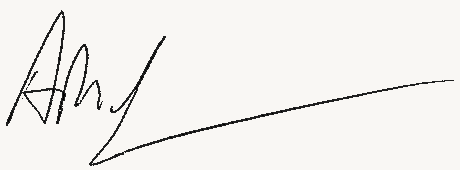 7 July 20217 July 2021Dr Adam TomisonDirector GeneralSignatureDateRule approved by the Minister for Corrective Services pursuant to section 35 of the Prisons Act 1981Rule approved by the Minister for Corrective Services pursuant to section 35 of the Prisons Act 1981Rule approved by the Minister for Corrective Services pursuant to section 35 of the Prisons Act 1981Rule approved by the Minister for Corrective Services pursuant to section 35 of the Prisons Act 1981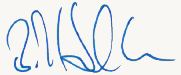 19 July 202119 July 2021Hon. Bill Johnston MLAMinister for Corrective ServicesSignatureDateVersion 1.0 approved19 July 2021Current version1.0Current version approved19 July 2021Current version effective9 August 2021Document referenceD21/235004TermDefinition Commissioner’s Operating Policy and Procedures (COPP)COPPs are policy documents that provide instructions to staff as to how the relevant legislative requirements are implemented.SuperintendentThe Superintendent as defined in section 36 of the Prisons Act 1981 and includes any reference to the position responsible for the management of a private prison under Part IIIA of the Prisons Act 1981. Does not extend to the Officer in Charge of a prison.Total Offender Management Solution  (TOMS)The computer application used by the Department of Justice for the management of prisoners and detainees in custody.Version noPrimary author(s)Description of versionDate completed1.0Operational PolicyApproved by the Minister for Corrective Services19 July 2021